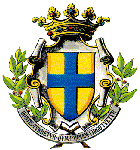 “I LIKE PARMA – UN PATRIMONIO DA VIVERE”  -  07-11 OTTOBRE 2019AVVISO INFORMATIVO DI RACCOLTA DI PROPOSTE PER LE SCUOLE Scheda per la presentazione delle proposte progettualiANAGRAFICA DEL SOGGETTO PROPONENTE:Il proponente, sotto la propria responsabilità, ai sensi degli articoli 46 e 47 del D.P.R. 445 del 28/12/2000, consapevole delle sanzioni penali richiamate dall'art. 76 di detto D.P.R. 445/2000, per le ipotesi di falsità e di dichiarazioni mendaci e del disposto dell'art. 71 del medesimo D.P.R., il quale costituisce obbligo per le Amministrazioni di effettuare controlli a campione sulle dichiarazioni rese ai sensi degli artt. 46 e 47 del D.P.R. 445/2000DICHIARA: 	di non trovarsi in una delle situazioni di cui all'articolo 80 e di essere in possesso dei requisiti desumibili dall’art. 83 del del D.lgs. 50 D.Lgs. 18/04/2016;	di non appartenere a organizzazioni di natura politica, sindacale, filosofica o religiosa;	di essere in regola con la legislazione inerente la regolarità fiscale contributiva, assicurativa e previdenziale, il collocamento obbligatorio e la sicurezza sui luoghi di lavoro.DICHIARA INOLTREche, in caso di accoglimento della proposta progettuale 	si impegna a mantenere le condizioni economiche offerte fino all’approvazione del programma di attività “I LIKE PARMA – UN PATRIMONIO DA VIVERE” 	provvederà  a uniformarsi alle nuove disposizioni di legge in materia di firma digitale e fatturazione elettronica PROPOSTA PROGETTUALE Titolo:	___________________________________________________________________________________Descrizione breve (max. 150 caratteri):_________________________________________________________________________________________________________________________________________________________________________________________________________________________________________________________Eventuali ulteriori elementi descrittivi e luoghi coinvolti:	___________________________________________________________________________________	___________________________________________________________________________________	___________________________________________________________________________________A chi si rivolge	Scuola dell’infanzia				Scuola primaria (età da ___ a ___ anni)	Scuola secondaria di primo grado		Scuola secondaria di secondo gradoPersonale coinvolto (allegare CV)______________________________________________________________________________________________________________________________________________________________________Disponibilità Giorni e orari in può essere svolta l’attività:______________________________________________________________________________________________________________________________________________________________________Numero massimo di gruppi/classi che potranno essere gestiti______________ Referente del progetto :___________________________________________________________________e-mail _________________________________________________________________________________Tel. ___________________________________________________________________________________SEZIONE FINANZIARIACosto complessivo per il progetto didattico (per singolo gruppo/classe):Imponibile I.v.a esclusaAliquota I.v.a (se applicabile)Totale I.v.a inclusaSi ricorda che il costo massimo netto previsto è € 130 per attività svolte con l’ausilio di un solo operatore e 170 € per attività svolte con più operatori, per ciascun gruppo/classeEventuali ulteriori costi a carico della scuola (biglietti d’ingresso, materiale didattico) _____________________________________________________________________________________ALLEGATI	Curriculum del proponente (aggiornato)	Copia del documento di identità del legale rappresentante	CV degli operatori	Eventuale scheda descrittiva di dettaglio	Eventuale dichiarazione di partnership con una istituzione culturaleIl proponente dichiara:	Di accettare tutte le clausole del presente avviso 	Di acconsentire al trattamento dei dati personali ai sensi del R.C. 679/2016 e successive modificheFirmato dal Legale rappresentante____________________________________Soggetto proponenteSoggetto proponenteRagione SocialeRagione SocialeLegale RappresentanteLegale RappresentanteSede LegaleSede LegaleSede AmministrativaSede AmministrativaTelefonoTelefonoWebWebe-maile-mailPecPecCodice FiscalePartita I.V.AAliquota I.V.A. al      	%Aliquota I.V.A. al      	%Esente IVA: (Indicare Decreto Legge, articolo, comma)Esente IVA: (Indicare Decreto Legge, articolo, comma)Fuori campo IVA: (indicare Decreto Legge, articolo, comma)Fuori campo IVA: (indicare Decreto Legge, articolo, comma)Esenzione da bollo (Indicare la normativa di riferimento)Esenzione da bollo (Indicare la normativa di riferimento)Iscrizione ad eventuale albo c/o CCIAA e/o altre Istituzioni (specificare)Iscrizione ad eventuale albo c/o CCIAA e/o altre Istituzioni (specificare)